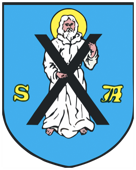 Szanowni PaństwoInformujemy, iż obrady Rady Miejskiej w Złoczewie są transmitowane i utrwalane za pomocą urządzeń rejestrujących obraz i dźwięk.Transmisja obrad Rady Miejskiej w Złoczewie jest udostępniana:w Biuletynie Informacji Publicznej: www.bip.zloczew.plZapraszamy do śledzenia transmisji na żywo.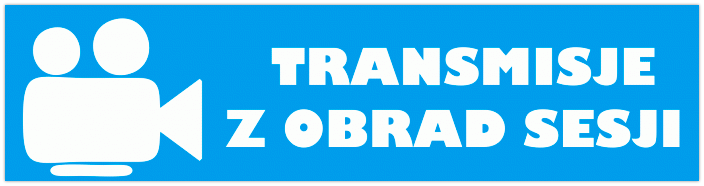 INFORMACJE DOTYCZĄCE PRZETWARZANIA DANYCH Administrator danych osobowych.	Administratorem Pani/Pana danych osobowych będzie Burmistrz Miasta i Gminy Złoczew.Można się z nim skontaktować w następujący sposób:listownie: ul. Szkolna 16, 98-270 Złoczew,przez adres e-mail: gmina@zloczew.pltelefonicznie: (43) 820 22 70.Inspektor ochrony danych.Burmistrz wyznaczył inspektora ochrony danych, z którym może się Pani/Pan skontaktować poprzez adresem e-mail: rodo@zloczew.pl lub w sekretariacie Urzędu Miejskiego. Z inspektorem ochrony danych można się kontaktować we wszystkich sprawach dotyczących przetwarzania danych osobowych oraz korzystania z praw związanych z przetwarzaniem danych. Cel i podstawy przetwarzania.  Przetwarzanie Pani/Pana danych osobowych w postaci wizerunku oraz głosu są transmitowane i utrwalane za pomocą urządzeń rejestrujących obraz i dźwięk, których przetwarzanie odbywać się będzie w celu realizacji obowiązku ciążącego na administratorze (art. 6 ust. 1 lit. C RODO1) na podstawie art. 20 ust 1b ustawy z dnia 8 marca 1990r o samorządzie gminnym, które nakłada na Administratora obowiązek zapewnienia transparentności życia publicznego oraz powszechnego dostępu do obrad Rady Miejskiej.Dostęp do nagrania.Transmisja oraz publikacja nagrań prowadzone są przy użyciu następujących kanałów komunikacji:• Biuletynu Informacji Publicznej Miasta i Gminy Złoczew – www.bip.zloczew.pl.Odbiorcy danych osobowych.Odbiorcami Pani/Pana danych osobowych będą podmioty uprawnione do uzyskania danych osobowych na podstawie przepisów prawa oraz firma świadcząca usługę transmisji. Z uwagi na transmisję oraz późniejsze udostępnienie nagrania sesji w sieci Internet dane będą powszechnie dostępne.Okres przechowywania danych.Pani/Pana dane osobowe przechowywane będą przez okres niezbędny do wypełnienia obowiązków wynikających z przepisów prawa.Prawa osób, których dane dotyczą.Osoby objęte monitoringiem, które uczestniczą w obradach sesji i nie pełnią funkcji publicznej mają prawo dostępu do nagrania, prawo anonimizacji wizerunku na zarejestrowanym obrazach o ile inne przepisy prawa nie uniemożliwiają Administratorowi realizacje tych praw.Prawo wniesienia skargi do organu nadzorczego.Przysługuje Pani/Panu również prawo wniesienia skargi do organu nadzorczego zajmującego się ochroną danych osobowych na adres: Biura Prezesa Urzędu Ochrony Danych Osobowych, adres ul Stawki 2, 00-193 Warszawa lub przez stronę internetową uodo.gov.pl.